ПРАВИТЕЛЬСТВО ЗАБАЙКАЛЬСКОГО КРАЯПОСТАНОВЛЕНИЕот 17 мая 2024 г. N 237ОБ УТВЕРЖДЕНИИ ПОРЯДКА ПРЕДОСТАВЛЕНИЯ В 2024 ГОДУ ИЗ БЮДЖЕТАЗАБАЙКАЛЬСКОГО КРАЯ СУБСИДИИ НЕКОММЕРЧЕСКОЙ ОРГАНИЗАЦИИ"ЗАБАЙКАЛЬСКОЕ ВОЙСКОВОЕ КАЗАЧЬЕ ОБЩЕСТВО"В соответствии со статьей 78.1 Бюджетного кодекса Российской Федерации, в целях реализации государственной программы Забайкальского края "Реализация государственной национальной политики, развитие институтов региональной политики и гражданского общества в Забайкальском крае", утвержденной постановлением Правительства Забайкальского края от 27 декабря 2022 года N 656, Правительство Забайкальского края постановляет:Утвердить прилагаемый Порядок предоставления в 2024 году из бюджета Забайкальского края субсидии некоммерческой организации "Забайкальское войсковое казачье общество".Исполняющий обязанности председателяПравительства Забайкальского краяА.И.КЕФЕРУтвержденпостановлением ПравительстваЗабайкальского краяот 17 мая 2024 г. N 237ПОРЯДОКПРЕДОСТАВЛЕНИЯ В 2024 ГОДУ ИЗ БЮДЖЕТА ЗАБАЙКАЛЬСКОГО КРАЯСУБСИДИИ НЕКОММЕРЧЕСКОЙ ОРГАНИЗАЦИИ "ЗАБАЙКАЛЬСКОЕ ВОЙСКОВОЕКАЗАЧЬЕ ОБЩЕСТВО"1. Настоящий Порядок устанавливает правила предоставления в 2024 году из бюджета Забайкальского края субсидии некоммерческой организации "Забайкальское войсковое казачье общество" на финансовое обеспечение затрат на реализацию мероприятия "Реализация мероприятий по развитию казачьего кадетского образования, военно-патриотического и нравственного воспитания казачьей молодежи" в рамках комплекса процессных мероприятий "Реализация региональной политики" государственной программы "Реализация государственной национальной политики, развитие институтов региональной политики и гражданского общества в Забайкальском крае", утвержденной постановлением Правительства Забайкальского края от 27 декабря 2022 года N 656 (далее соответственно - субсидия, Организация, мероприятие, Государственная программа), в том числе результат предоставления субсидии.2. Субсидия предоставляется за счет средств бюджета Забайкальского края, предусмотренных на 2024 год.Информация о субсидии размещается на едином портале бюджетной системы Российской Федерации в информационно-телекоммуникационной сети "Интернет" (далее - единый портал) (в разделе единого портала) в порядке, установленном Министерством финансов Российской Федерации.3. Субсидия предоставляется Министерством развития гражданского общества, муниципальных образований и молодежной политики Забайкальского края (далее - Министерство), осуществляющим функции главного распорядителя бюджетных средств, до которого в соответствии с бюджетным законодательством Российской Федерации как получателя бюджетных средств доведены в установленном порядке лимиты бюджетных обязательств на предоставление субсидии на 2024 год.4. Субсидия предоставляется на финансовое обеспечение затрат, связанных с реализацией мероприятия, носит целевой характер и не может быть использована на другие цели.5. Целью предоставления субсидии является реализация Организацией в 2024 году мероприятия.6. К затратам Организации в период реализации мероприятия относятся:1) расходы, связанные со служебными командировками работников Организации, участвующих в реализации мероприятия, состоящие из расходов на выплату суточных, не облагаемых налогом на доходы физических лиц, расходов по проезду и по найму жилого помещения;2) покупка оборудования, товаров, в том числе канцтоваров и расходных материалов, необходимых для реализации мероприятия;3) оплата услуг и (или) работ сторонних организаций, индивидуальных предпринимателей и (или) самозанятых граждан, необходимых для реализации мероприятия, в том числе:а) бухгалтерское обслуживание;б) почтовые услуги и услуги связи (кроме мобильной связи);в) транспортные услуги (аренда транспорта);г) аренда помещений;д) содержание и эксплуатация арендуемых помещений, включая оплату коммунальных услуг;е) издательская и полиграфическая деятельность;4) оплата услуг и (или) работ физических лиц (за исключением индивидуальных предпринимателей и (или) самозанятых граждан), необходимых для реализации мероприятия, по гражданско-правовым договорам, включая налоги (сборы) в рамках единого налогового платежа, страховые взносы на обязательное социальное страхование от несчастных случаев на производстве и профессиональных заболеваний;5) иные налоги (сборы) в рамках единого налогового платежа, связанные с реализацией мероприятия;6) оплата услуг банков по обслуживанию банковского счета на период реализации мероприятия;7) приобретение прав на результаты интеллектуальной деятельности.7. Организации запрещается осуществлять за счет предоставленной субсидии следующие затраты:1) на получение кредитов и займов;2) на приобретение объектов недвижимости, проведение текущего и капитального ремонта, капитальное строительство;3) на приобретение алкогольных напитков и табачной продукции, а также товаров, которые являются предметами роскоши;4) на поддержку политических партий и предвыборных кампаний;5) на фундаментальные научные исследования;6) на проведение митингов, демонстраций, пикетирований;7) на погашение задолженностей организации, не связанных с реализацией мероприятия;8) на уплату штрафов, пеней;9) на осуществление предпринимательской деятельности и оказание помощи иным организациям;10) на оказание гуманитарной и иной прямой материальной помощи населению, а также платных услуг населению;11) на издание рукописей (при фактическом отсутствии данной деятельности в рамках мероприятия);12) на приобретение транспортных средств;13) на приобретение Организацией, а также иными юридическими лицами, получающими средства на основании договоров, заключенных с Организацией, за счет средств субсидии иностранной валюты, за исключением операций, осуществляемых в соответствии с валютным законодательством Российской Федерации при закупке (поставке) высокотехнологичного импортного оборудования, сырья и комплектующих изделий, а также связанных с достижением результатов предоставления этих средств иных операций, определенных правовым актом;14) на рекламу, в том числе продвижение сайтов, групп в социальных сетях, публикации в электронных и печатных средствах массовой информации, размещение билбордов и баннеров;15) на приобретение путевок;16) на создание новых памятников, монументов;17) непредвиденные расходы, а также недетализированные "прочие расходы".8. Результатом предоставления субсидии является реализация мероприятия до 31 декабря 2024 года.В соответствии с комплексом процессных мероприятий "Реализация региональной политики" Государственной программы характеристикой результата предоставления субсидии (дополнительным количественным параметром, которому должен соответствовать результат предоставления субсидии) является "количество воспитанников казачьих обществ и иных объединений казаков Забайкальского края, принявших участие в мероприятиях" (далее - характеристика).Результат предоставления субсидии и его характеристика устанавливаются Министерством в Соглашении о предоставлении в 2024 году субсидии из бюджета Забайкальского края, заключенном между Министерством и Организацией (далее - соглашение).9. Условиями предоставления субсидии Организации являются наличие заключенного соглашения и согласие Организации и лиц, указанных в пункте 3 статьи 78.1 Бюджетного кодекса Российской Федерации, на осуществление Министерством и органами государственного финансового контроля проверок, указанных в подпункте 11 пункта 10 настоящего Порядка.Соглашение, дополнительное соглашение к соглашению, в том числе дополнительное соглашение о расторжении соглашения (при необходимости), заключаются в соответствии с типовой формой, установленной Министерством финансов Забайкальского края.В случае реорганизации Организации в форме слияния, присоединения или преобразования в соглашение вносятся изменения путем заключения дополнительного соглашения к соглашению в части перемены лица в обязательстве с указанием в соглашении юридического лица, являющегося правопреемником.В случае реорганизации Организации в форме разделения, выделения, а также при ликвидации Организации соглашение расторгается с формированием уведомления о расторжении соглашения в одностороннем порядке и акта об исполнении обязательств по соглашению с отражением информации о неисполненных Организацией обязательствах, источником финансового обеспечения которых является субсидия, и возврате неиспользованного остатка субсидии в бюджет Забайкальского края.10. Соглашение должно предусматривать:1) условия предоставления субсидии, в том числе обязательные условия предоставления субсидии, установленные статьей 78.1 Бюджетного кодекса Российской Федерации;2) целевое назначение субсидии;3) наименование мероприятия, на реализацию которого предоставляется субсидия;4) порядок и сроки (периодичность) предоставления субсидии;5) сроки использования субсидии;6) расчетный или корреспондентский счет, открытый Организацией в учреждениях Центрального банка Российской Федерации или кредитных организациях;7) результат предоставления субсидии и его характеристика, предусмотренные пунктом 8 настоящего Порядка;8) обязанность Организации в случае размещения информации о результатах, достигнутых в рамках реализации мероприятия, по предварительному согласованию с Министерством указывать, что результаты деятельности Организации достигнуты за счет средств субсидии;9) сроки, порядок и формы предоставления Организацией отчетности о достижении значений результата предоставления субсидии и его характеристики (по формам, определенным типовыми формами соглашений, установленными Министерством финансов Забайкальского края), а также сроки и формы предоставления Организацией дополнительной отчетности (при необходимости);10) обязательство по представлению сметы расходов, содержащей планируемый расчет общих затрат Организации на реализацию мероприятия (далее - смета);11) порядок проведения проверок Организации и лиц, указанных в пункте 3 статьи 78.1 Бюджетного кодекса Российской Федерации:Министерством - соблюдения ими порядка и условий предоставления субсидии, в том числе в части достижения результата ее предоставления;органами государственного финансового контроля - соблюдения ими порядка и условий предоставления субсидии в соответствии со статьями 268.1 и 269.2 Бюджетного кодекса Российской Федерации;12) обязательства Организации по возврату средств субсидии, использованных с нарушением порядка и условий предоставления субсидии, или не использованных в отчетном финансовом году остатков субсидии (далее - неиспользованная субсидия);13) срок действия соглашения;14) условия и порядок внесения изменений в соглашение, расторжения соглашения;15) условие о согласовании новых условий соглашения или о расторжении соглашения при недостижении согласия по новым условиям в случае уменьшения Министерству ранее доведенных лимитов бюджетных обязательств, указанных в пункте 3 настоящего Порядка, приводящего к невозможности предоставления субсидии в размере, определенном в соглашении;16) согласие Организации и лиц, указанных в пункте 3 статьи 78.1 Бюджетного кодекса Российской Федерации, на осуществление в отношении них проверок:Министерством - соблюдения ими порядка и условий предоставления субсидии, в том числе в части достижения результата ее предоставления;органами государственного финансового контроля - соблюдения ими порядка и условий предоставления субсидии в соответствии со статьями 268.1 и 269.2 Бюджетного кодекса Российской Федерации;17) запрет приобретения за счет средств субсидии иностранной валюты, за исключением операций, осуществляемых в соответствии с валютным законодательством Российской Федерации при закупке (поставке) высокотехнологичного импортного оборудования, сырья и комплектующих изделий, а также связанных с достижением результатов предоставления этих средств иных операций в случаях, определенных настоящим Порядком.11. Требования, которым должна соответствовать Организация на первое число месяца, предшествующего месяцу, в котором планируется заключение соглашения:1) на едином налоговом счете Организации отсутствует или не превышает размер, определенный пунктом 3 статьи 47 Налогового кодекса Российской Федерации, задолженность по уплате налогов, сборов и страховых взносов в бюджеты бюджетной системы Российской Федерации;2) у Организации отсутствует просроченная задолженность по возврату в бюджет Забайкальского края субсидий, бюджетных инвестиций, предоставленных в том числе в соответствии с иными правовыми актами, а также иная просроченная (неурегулированная) задолженность по денежным обязательствам перед Забайкальским краем;3) Организация не находится в процессе реорганизации (за исключением реорганизации в форме присоединения к организации другого юридического лица), ликвидации, в отношении нее не введена процедура банкротства, деятельность Организации не приостановлена в порядке, предусмотренном законодательством Российской Федерации;4) Организация не имеет фактов нецелевого использования ранее предоставленных субсидий из бюджета Забайкальского края;5) в реестре дисквалифицированных лиц отсутствуют сведения о дисквалифицированных руководителе, членах коллегиального исполнительного органа, лице, исполняющем функции единоличного исполнительного органа, или главном бухгалтере (при его наличии) Организации;6) Организация не является иностранным юридическим лицом, в том числе местом регистрации которого является государство или территория, включенные в утверждаемый Министерством финансов Российской Федерации перечень государств и территорий, используемых для промежуточного (офшорного) владения активами в Российской Федерации (далее - офшорные компании), а также российским юридическим лицом, в уставном (складочном) капитале которого доля прямого или косвенного (через третьих лиц) участия офшорных компаний в совокупности превышает 25 процентов (если иное не предусмотрено законодательством Российской Федерации). При расчете доли участия офшорных компаний в капитале российских юридических лиц не учитывается прямое и (или) косвенное участие офшорных компаний в капитале публичных акционерных обществ (в том числе со статусом международной компании), акции которых обращаются на организованных торгах в Российской Федерации, а также косвенное участие таких офшорных компаний в капитале других российских юридических лиц, реализованное через участие в капитале указанных публичных акционерных обществ;7) Организация не является получателем средств из бюджета Забайкальского края на основании иных нормативных правовых актов Забайкальского края на цель, установленную пунктом 5 настоящего Порядка;8) Организация не находится в перечне организаций и физических лиц, в отношении которых имеются сведения об их причастности к экстремистской деятельности или терроризму;9) Организация не находится в составляемых в рамках реализации полномочий, предусмотренных главой VII Устава ООН, Советом Безопасности ООН или органами, специально созданными решениями Совета Безопасности ООН, перечнях организаций и физических лиц, связанных с террористическими организациями и террористами или с распространением оружия массового уничтожения;10) Организация не является иностранным агентом в соответствии с Федеральным законом от 14 июля 2022 года N 255-ФЗ "О контроле за деятельностью лиц, находящихся под иностранным влиянием".12. Для получения субсидии Организация направляет в Министерство заявку, включающую в себя следующие документы:1) заявление на предоставление субсидии в произвольной форме, которое содержит описание мероприятия, включающее информацию о цели (целях) и задачах мероприятия, этапах и сроках реализации мероприятия, размере запрашиваемой на реализацию мероприятия субсидии, его обосновании, сроках (периодичности) предоставления субсидии;2) смету в произвольной форме, которая содержит наименования расходов, сумму и расчет по каждому направлению расходов;3) справку о наличии у Организации расчетного или корреспондентского счета, открытого в учреждениях Центрального банка Российской Федерации или кредитных организациях и действующего не менее 15 календарных дней, и отсутствии задолженности по указанным счетам;4) справку налогового органа по месту нахождения Организации, подтверждающую отсутствие у Организации на первое число месяца, предшествующего месяцу, в котором планируется предоставление субсидии, неисполненной обязанности по уплате налогов, сборов, страховых взносов, пеней, штрафов, процентов, подлежащих уплате в соответствии с законодательством Российской Федерации о налогах и сборах;5) справку об отсутствии у Организации на первое число месяца, предшествующего месяцу, в котором планируется предоставление субсидии, просроченной задолженности по возврату в бюджет Забайкальского края субсидий, бюджетных инвестиций, предоставленных в том числе в соответствии с иными правовыми актами, и иной просроченной задолженности перед бюджетом Забайкальского края;6) справку о том, что Организация не является иностранным юридическим лицом, в том числе местом регистрации которого является государство или территория, включенные в утверждаемый Министерством финансов Российской Федерации перечень государств и территорий, используемых для промежуточного (офшорного) владения активами в Российской Федерации, а также российским юридическим лицом, в уставном (складочном) капитале которого доля прямого или косвенного (через третьих лиц) участия офшорных компаний в совокупности превышает 25 процентов;7) справку о том, что Организация не находится в процессе реорганизации (за исключением реорганизации в форме присоединения к организации другого юридического лица), ликвидации, в отношении нее не введена процедура банкротства, деятельность Организации не приостановлена в порядке, предусмотренном законодательством Российской Федерации;8) справку о том, что в реестре дисквалифицированных лиц отсутствуют сведения о дисквалифицированных руководителе, членах коллегиального исполнительного органа, лице, исполняющем функции единоличного исполнительного органа, или главном бухгалтере (при его наличии) Организации;9) справку о том, что Организация не находится в перечне организаций и физических лиц, в отношении которых имеются сведения об их причастности к экстремистской деятельности или терроризму;10) справку о том, что Организация не находится в составляемых в рамках реализации полномочий, предусмотренных главой VII Устава ООН, Советом Безопасности ООН или органами, специально созданными решениями Совета Безопасности ООН, перечнях организаций и физических лиц, связанных с террористическими организациями и террористами или с распространением оружия массового уничтожения;11) справку о том, что Организация не является иностранным агентом в соответствии с Федеральным законом от 14 июля 2022 года N 255-ФЗ "О контроле за деятельностью лиц, находящихся под иностранным влиянием".Документы, указанные в подпунктах 4 - 11 настоящего пункта, могут быть представлены Организацией в составе заявки по собственной инициативе.Представленные документы должны быть заверены печатью (при наличии) и (или) подписью лица, имеющего полномочия для заверения.13. В случае непредставления документов, указанных в подпунктах 4 и 5 пункта 12 настоящего Порядка, Министерство в течение 2 рабочих дней со дня регистрации заявки самостоятельно запрашивает у соответствующих органов государственной власти необходимую информацию посредством направления запросов.В случае непредставления документов, указанных в подпунктах 6 - 11 пункта 12 настоящего Порядка, Министерство в течение 2 рабочих дней со дня регистрации заявки самостоятельно проверяет информацию на официальных сайтах соответствующих органов государственной власти в информационно-телекоммуникационной сети "Интернет".14. Документы, указанные в пунктах 12 и 25 настоящего Порядка, представляются Организацией в Министерство непосредственно на бумажном носителе нарочным либо по почтовому адресу Министерства посредством почтового отправления или в электронном виде путем направления скан-копий или электронного документа, подписанного квалифицированной электронной подписью, на адрес электронной почты Министерства с обязательным последующим представлением на бумажном носителе.15. Заявка регистрируется Министерством в день ее поступления.16. Министерство в течение 15 рабочих дней со дня регистрации заявки:1) устанавливает соответствие (несоответствие) Организации требованиям, указанным в пункте 11 настоящего Порядка;2) проверяет документы, представленные Организацией, на соответствие требованиям, установленным пунктом 12 настоящего Порядка;3) принимает решение:а) о предоставлении субсидии;б) об отказе в предоставлении субсидии.17. Министерство принимает решение об отказе в предоставлении субсидии в случаях:1) несоответствия Организации требованиям, указанным в пункте 11 настоящего Порядка, в том числе на основании ответов государственных органов и информации, полученных Министерством в соответствии с пунктом 13 настоящего Порядка;2) несоответствия представленных Организацией заявки и документов требованиям, установленным пунктом 12 настоящего Порядка, либо непредставления или представления не в полном объеме документов, указанных в пункте 12 настоящего Порядка, за исключением документов, указанных в подпунктах 4 - 11 пункта 12 настоящего Порядка;3) установления факта недостоверности информации, содержащейся в документах, представленных Организацией.18. В случае принятия решения об отказе в предоставлении субсидии Министерство в течение 3 рабочих дней со дня принятия такого решения направляет Организации уведомление о принятом решении с обоснованием причин отказа.19. Отказ в предоставлении субсидии может быть обжалован в соответствии с действующим законодательством.20. В случае принятия решения о предоставлении субсидии Министерство в течение 5 рабочих дней со дня принятия такого решения направляет Организации уведомление о заключении соглашения.21. Организация в течение 3 рабочих дней со дня получения проекта соглашения в 2 экземплярах подписывает их и направляет в Министерство 1 экземпляр подписанного соглашения.22. Министерство на основании заключенного соглашения и утвержденной сметы в течение 5 рабочих дней со дня получения от Организации соглашения формирует заявку на финансирование субсидии в соответствии с бюджетными ассигнованиями на 2024 год в пределах утвержденного кассового плана и представляет ее в Министерство финансов Забайкальского края.23. Министерство финансов Забайкальского края на основании заявки Министерства в установленном порядке перечисляет средства на лицевой счет Министерства в соответствии с бюджетными ассигнованиями на 2024 год в пределах утвержденного кассового плана.Министерство в течение 5 рабочих дней со дня поступления указанных средств перечисляет их на расчетный или корреспондентский счет Организации, открытый в учреждениях Центрального банка Российской Федерации или кредитных организациях.24. Размер субсидии определяется на основании представленной сметы и не может превышать объема бюджетных ассигнований, предусмотренных в бюджете Забайкальского края, и лимитов бюджетных обязательств, доведенных до Министерства, на 2024 год.25. Организация представляет в Министерство:1) отчет о достижении значений результата предоставления субсидии и его характеристики по форме, определенной типовой формой соглашения, установленной Министерством финансов Забайкальского края, не позднее 5 февраля года, следующего за годом предоставления субсидии;2) отчет об осуществлении расходов, источником финансового обеспечения которых является субсидия, по форме, определенной типовой формой соглашения, установленной Министерством финансов Забайкальского края, ежеквартально не позднее 15-го числа месяца, следующего за отчетным кварталом.26. Министерство в течение 15 рабочих дней с момента получения отчетов, установленных пунктом 25 настоящего Порядка, осуществляет их проверку на предмет:1) полноты и правильности заполнения форм отчетов;2) соответствия расходов, источником финансового обеспечения которых является субсидия, цели предоставления субсидии;3) соответствия плановых сроков наступления каждой контрольной точки плана мероприятий по достижению значений результатов предоставления субсидии фактическим срокам, подтвержденным документально.27. По результатам проверки отчетов Министерство принимает одно из следующих решений:1) о принятии отчета;2) об отклонении отчета.28. Основаниями для принятия решения об отклонении отчетов являются:1) неполное (частичное) и (или) неправильное заполнение форм отчетов;2) несоответствие расходов, источником финансового обеспечения которых является субсидия, цели предоставления субсидии;3) несоответствие плановых сроков наступления каждой контрольной точки плана мероприятий по достижению значений результатов предоставления субсидии фактическим срокам, а также отсутствие, подтверждающих документов наступления таких контрольных точек;4) установление факта недостоверности информации, отраженной в отчетах.29. Организация несет ответственность за достоверность информации и документов, представляемых в Министерство для получения субсидии, а также за целевое использование предоставленной субсидии в соответствии с действующим законодательством Российской Федерации.30. Министерство осуществляет проведение мониторинга достижения результатов предоставления субсидии исходя из достижения значений результатов предоставления субсидии, определенных соглашением, и событий, отражающих факт завершения соответствующего мероприятия по получению результата предоставления субсидии (контрольная точка), в порядке и по формам, которые установлены Министерством финансов Российской Федерации.31. В отношении Организации и лиц, указанных в пункте 3 статьи 78.1 Бюджетного кодекса Российской Федерации, осуществляются проверки:Министерством - соблюдения ими порядка и условий предоставления субсидии, в том числе в части достижения результата ее предоставления;органами государственного финансового контроля - соблюдения ими порядка и условий предоставления субсидии в соответствии со статьями 268.1 и 269.2 Бюджетного кодекса Российской Федерации.32. Организация по запросу Министерства и органов государственного финансового контроля обязана представлять документы и сведения, необходимые для осуществления указанных в пункте 31 настоящего Порядка проверок.33. В случае нарушения Организацией условий, установленных при предоставлении субсидии, выявленного в том числе по фактам проверок, проведенных Министерством и органами государственного финансового контроля, а также недостижения значения результата предоставления субсидии Министерство в течение 5 рабочих дней с даты установления указанных фактов выставляет Организации требование о возврате предоставленной субсидии.Организация в течение 10 рабочих дней с даты направления Министерством требования о возврате предоставленной субсидии перечисляет Министерству необоснованно полученные средства.34. В случае неперечисления Организацией необоснованно полученных средств в соответствии с пунктом 33 настоящего Порядка указанные средства взыскиваются Министерством в судебном порядке в соответствии с действующим законодательством Российской Федерации.35. Не использованная по состоянию на 1 января 2025 года субсидия подлежит возврату в бюджет Забайкальского края в течение первых 15 рабочих дней 2025 года.36. При невозврате неиспользованной субсидии в сроки, предусмотренные пунктом 35 настоящего Порядка, Министерство в течение 10 рабочих дней со дня истечения указанных сроков направляет Организации требование о возврате неиспользованной субсидии.37. Организация обязана осуществить возврат неиспользованной субсидии в течение 10 рабочих дней со дня получения требования о возврате неиспользованной субсидии, предусмотренного пунктом 36 настоящего Порядка.38. В случае невыполнения Организацией требования о возврате неиспользованной субсидии, предусмотренного пунктом 37 настоящего Порядка, взыскание субсидии осуществляется в судебном порядке в соответствии с законодательством Российской Федерации.39. Министерство несет ответственность за осуществление расходов бюджета Забайкальского края, источником финансового обеспечения которых является субсидия, в соответствии с действующим законодательством.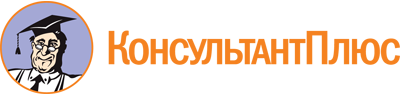 Постановление Правительства Забайкальского края от 17.05.2024 N 237
"Об утверждении Порядка предоставления в 2024 году из бюджета Забайкальского края субсидии некоммерческой организации "Забайкальское войсковое казачье общество"Документ предоставлен КонсультантПлюс

www.consultant.ru

Дата сохранения: 02.06.2024
 